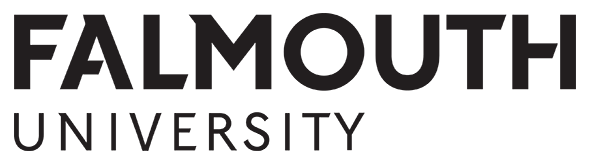 Please complete this form and return by email to: studentambassadors@falmouth.ac.ukApplications should be received no later than 12 noon on Sunday 5th November. 
Interviews will be held from November 27th to December 8th Interviews are held in small groups at both the Falmouth and Penryn campus, these will follow a professional interview process so please prepare appropriately (Suits are not required). Please read the job description and person specification before completing this application.Your name: Student ID number:Course: Year of study: Tutor/Head of Subject (we will contact them for a reference):University Email Address:Mobile telephone:Home town:______________________________________________________________________Please provide a summary of any relevant experience you may have (250 words):Please write a short supporting statement to explain why you would like work as a Student Ambassador (300 words):Corporate Events Team 2016